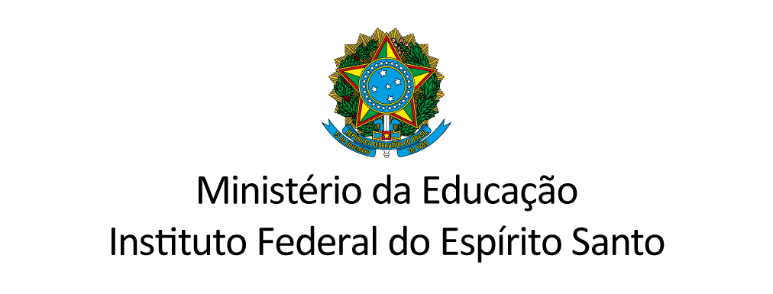 EDITAL DE CHAMADA PÚBLICA -  PROEX/PRPPG - IFES - 03/2020 - SELEÇÃO DE PROJETOS LAB IFMAKERANEXO I - FORMULÁRIO DE PROJETOI. IDENTIFICAÇÃO DO PROJETO(*) docente, TAE, estagiário, estudante ou colaborador externo.II. INDICADORES DA UNIDADEIII. DETALHAMENTO DO PROJETOIV. INFORMAÇÕES RELEVANTES PARA A AVALIAÇÃO DO PROJETOV. ESPECIFICAÇÃO E ORÇAMENTOVI. AMBIENTE DE IMPLANTAÇÃOVII. REFERÊNCIASIdentificação do ProjetoIdentificação do ProjetoTítulo do Projeto:Unidade do Ifes em que o projeto será desenvolvidoUnidade do Ifes em que o projeto será desenvolvidoIdentificação da CoordenaçãoIdentificação da CoordenaçãoIdentificação da CoordenaçãoDados do/a Coordenador/aNome: Dados do/a Coordenador/aData de nascimento: Dados do/a Coordenador/aCPF: Dados do/a Coordenador/aSiape: Dados do/a Coordenador/aE-mail: Dados do/a Coordenador/aTelefone: Dados do/a Coordenador/aCargo: Dados do/a Coordenador/aSetor: Dados do/a Coordenador/aCampus: Dados do/a Coordenador/aLink para o currículo Lattes: Identificação da Equipe Gestora(se necessário, inserir mais linhas)Identificação da Equipe Gestora(se necessário, inserir mais linhas)Identificação da Equipe Gestora(se necessário, inserir mais linhas)Identificação da Equipe Gestora(se necessário, inserir mais linhas)Nome Perfil (*)Unidade/campusÁrea de formação / cursoIndicadores Acadêmicos da UnidadeIndicadores Acadêmicos da UnidadeIndicadoresDadosPercentual de matrículas de Educação Profissional Técnica de Nível Médio da unidade, medida pela PNP 2020 (Ano base 2019).Preencher com o dado percentual correspondente à unidade. ____%Percentual de matrículas em Educação de Jovens e Adultos da unidade medida pela PNP 2020 (Ano base 2019).Preencher com o dado percentual correspondente à unidade.  ____%Percentual de matrículas em Educação de Jovens e Adultos e Licenciaturas no campus medida pela PNP 2020 (Ano base 2019).Preencher com o dado percentual correspondente à unidade. ____%Eficiência acadêmica do campus medida pela PNP 2020 (Ano base 2019).Preencher com o dado percentual correspondente à unidade. ____%Taxa de verticalização do campus medida pela PNP 2020 (Ano base 2019).Informar se a unidade possui ou não curso no nível técnico, graduação e pós-graduação stricto sensu e lato sensu.Oferta curso técnico?(   ) sim   (   ) nãoOferta curso de graduação? (   ) sim   (   ) nãoOferta curso de pós-graduação lato sensu? (   ) sim   (   ) nãoOferta curso de pós-graduação stricto sensu?(   ) sim   (   ) nãoExistência de Incubadora de empresas ou empresa júnior legalmente constituída no campus.Possui núcleo de incubação de empreendimentos?(   ) sim  (   ) nãoQuantidade de empresas juniores vinculadas: ___.ResumoPalavras-chaveObjetivo GeralObjetivos EspecíficosJustificativasEntregas previstas e metasDescrever as entregas previstas a partir da implantação e operação do Lab IFMaker na unidade, procurando estabelecer metas relevantes e mensuráveis para os entregáveis.Cronograma(caso seja necessário, inserir mais linhas na tabela)Cronograma(caso seja necessário, inserir mais linhas na tabela)Cronograma(caso seja necessário, inserir mais linhas na tabela)Cronograma(caso seja necessário, inserir mais linhas na tabela)Cronograma(caso seja necessário, inserir mais linhas na tabela)Cronograma(caso seja necessário, inserir mais linhas na tabela)Cronograma(caso seja necessário, inserir mais linhas na tabela)Cronograma(caso seja necessário, inserir mais linhas na tabela)Cronograma(caso seja necessário, inserir mais linhas na tabela)Cronograma(caso seja necessário, inserir mais linhas na tabela)Cronograma(caso seja necessário, inserir mais linhas na tabela)Cronograma(caso seja necessário, inserir mais linhas na tabela)Cronograma(caso seja necessário, inserir mais linhas na tabela)Descrição das atividades:MesesMesesMesesMesesMesesMesesMesesMesesMesesMesesMesesMesesDescrição das atividades:123456789101112MultidisciplinaridadeDescrever as seguintes características do projeto: desenvolvimento de atividades envolvendo diferentes áreas do conhecimento, bem como as áreas tecnológicas e de ensino da unidade; integração de diferentes modalidades de ensino: técnico, de graduação e de pós-graduação; indissociabilidade entre ensino, pesquisa e extensão; atendimento a demandas e captação de recursos de diferentes arranjos produtivos, sociais e culturais locais.Impactos Tecnológicos/EducacionaisDescrever as seguintes características do projeto: viabilidade técnica (experiência e capacitação da equipe em prototipagem e aprendizagem baseada em projetos; número de membros da equipe identificados no projeto; disponibilidade da equipe; adequação da infraestrutura existente); viabilidade econômica (formas de aplicação de recursos próprios; experiência da equipe com captação de recursos externos; estratégia de captação de recursos externos; proposta de utilização de fundação de apoio); proposta de envolvimento da comunidade acadêmica (integração com atividades curriculares; oferta de atividades extracurriculares; formas de estimular a participação de estudantes e servidores da unidade); proposta de fortalecimento da cultura learning by doing (como a equipe pretende disseminar esse conceito, sensibilizando e capacitando pessoas e como pretende promover e ampliar a sua aplicação para além das atividades do Lab IFMaker); grau de ineditismo nas entregas previstas (autoavaliação do grau de ineditismo dos resultados considerando os ambientes local, regional, nacional e/ou internacional, estabelecendo referenciais e fazendo comparações).Impactos SociaisDescrever as seguintes características do projeto: descrição das características locais e regionais e da sua compatibilidade com as entregas previstas pelo projeto, conforme a vocação da unidade; proposta de funcionamento que contemple o atendimento a demandas sociais externas; identificação dos arranjos produtivos, sociais e/ou culturais locais e proposta de construção ou intensificação de relacionamento a partir da implantação do Lab IFMaker; proposta de impacto no desenvolvimento socioeconômico local; proposta de disseminação externa da cultura learning by doing e das competências em implantação e operação de laboratórios de prototipagem de caráter educacional.Modelo do Lab IFMakerAssinale abaixo qual é o modelo do Lab IFMaker requerido.Modelo:      (   ) 1       (   ) 2Orçamento(excluir linhas, se necessário)Orçamento(excluir linhas, se necessário)Orçamento(excluir linhas, se necessário)Orçamento(excluir linhas, se necessário)Orçamento(excluir linhas, se necessário)ItemDescriçãoPreço unitário de referênciaQuantidaderequeridaValor total de referência1234567891011121314Valor Total::Valor Total::Valor Total::Valor Total::Descrição do AmbienteDescrever detalhadamente as características do ambiente em que será implantado do Lab IF Maker, em termos de: área física; estado de conservação; climatização; iluminação; instalações elétricas; infraestrutura de redes de dados; acesso à Internet; equipamentos existentes; mobiliário existente.Planta Baixa do AmbienteInsira abaixo a figura com o desenho da planta baixa em escala do ambiente em que será implantado o Lab IFMaker, com a localização das tomadas de energia, dos pontos de rede de dados, das dimensões das paredes, portas e janelas, bem como a legenda e a indicação de escala.Fotos do AmbienteInsira abaixo as fotos do ambiente em que será implantado o Lab IFMaker.Referências